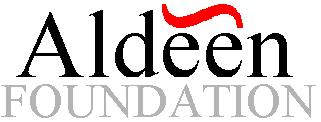 برنامج مؤسسة الدين التدريبي لمعلمي اللغة العربية لغير الناطقين بهاالدورة الشتوية لسنة 2017اعتبارًا بأن الاستماع يعتبر من المهارات الأساسية لترسيخ اللغة، فإننا نهدف في هذه الدورة إلى تدريب معلمي اللغة العربية على استراتيجيات تعليم هذه المهارة للطلاب بكل أنواعها ومستوياتها وبكل الأساليب والتقنيات التي أثبتت نجاحها في مجال تعليم اللغة العربية لغير الناطقين بها.المعلومات المتوفرة في المحاضرات، والتقنيات التي ستشاهدونها في الصفوف التعليمية ستقدم لكم أمثلةً حيةً عن كيفية تمكين الطلاب من تعلم أنواع مختلفة من الاستماع. كما أن التنوع المتوفر في الأنشطة المقدمة سيطلعكم على كيفية خلق فرص كثيرة لممارسة مهارة الاستماع في الصف، وخارجه، كما سندربكم على كيفية التعامل مع مستويات مختلفة من الكفاءة اللغوية، باستخدام التقنيات الخاصة بتعليم اللغات الأجنبية.عنوان الدورة: "ترسيخ دعائم اللغة العربية، الاستماع"تاريخ بدء وانتهاء الدورة التدريبية: من 09 يناير 2017 إلى 20 فبراير 2017المحاضرون في هذه الدورة: د. مهدي العش، أ. أحمد خورشيد، أ. لينا خلقي، أ. ثريا بوبترة إدراة الدورة والمناقشة: أ. ثريا بوبترة ما عليكم معرفته قبل البدء بالدورة التدريبية:لبدء الدورة التدريبية في اليوم التاسع من شهر يناير 2017، عليكم الدخول إلى موقع الدين:    http://www.aldeenfoundation.org/teacherفي الليلة التي تسبق بدء الدورة، سنرسل إليكم بتعليمات واضحة للدخول إلى الموقع إضافةً إلى توقيعكم الإلكتروني السري (password and user name (التعليمات ستحتوي على الخطوات المهمة التي ستحتاجون إليها، لحضور المحاضرات، ولإجراء الاختبارات، وكيفية الدخول إلى صفحة المناقشة.حاولوا الاستماع إلى المحاضرات وإجراء الاختبارات في الأيام الأربعة الأولى من الأسبوع، ليتسنى لكم التفرغ للمناقشة في نهاية الأسبوع.المسموح به في صفحة المناقشة، هو: التعليق لتبادل الخبرات حول الموضوع المطروح، طرح أسئلة حول موضوع المحاضرة، أو الاستعانة برأي الخبراء في تجربة خاصة تعيشونها في صفوفكم. عليكم الاطلاع على بريدكم الإلكتروني لمعرفة أي جديد عن الدورة التدريبية.عليكم الاطلاع يومياً على صفحة المناقشة لقراءة تعليقات وأسئلة مديرة الدورة وزملائكم.مع تحياتي الخالصةثريا بوبترةمديرة الدورات التدريبية على الشبكة المعلوماتية بمؤسسة الدينaldeenarabiconlineeducation@aldeenfoundation.org  الرجاء مواصلة القراءة في الصفحة التالية لمعرفة البرنامج الأسبوعي المفصّل لدورة الدين التدريبية. الأسبوع الأول يبدأ يوم 9 يناير الأسبوع الثاني يبدأ يوم 16 ينايرالأسبوع الثالث يبدأ يوم 23 ينايرالأسبوع الرابع يبدأ يوم 30 ينايرالأسبوع الخامس يبدأ يوم 6 فبراير الأسبوع السادس يبدأ يوم 13 فبرايرترحيب وتعريف بموضوع الدورة التدريبيةأ. ثريا بوبترة3 دمهارة الاستماع للمتعلمين الصغارأ. لينا خلقي42 دنموذج لتدريس اللغة العربية للأطفال الجزء الأولأ. أحمد خورشيد 18 دحصة تعليمية لصف ما قبل الروضةأ. إيمان علي13 دتأملات وتعليقات حول صف ما قبل الروضةأ. ثريا بوبترة20 دمقتطفات من حصص تعليمية متسلسلة خلال الأسبوع الأول لصف الروضة     الجزء الأولأ. ناشدة تيزاني32 دمقتطفات من حصص تعليمية متسلسلة خلال الأسبوع الأول لصف الروضة     الجزء الثاني أ. ناشدة تيزاني42 دحصة تعليمية لصف الروضةالجزء الأولأ. ناشدة تيزاني26 دحصة تعليمية لصف الروضةالجزء الثانيأ. ناشدة تيزاني19 دتأملات وتعليقات حول صف الروضةأ. ثريا بوبترة 39 دنموذج لتدريس اللغة العربية للأطفالالجزء الثانيأ. أحمد خورشيد15 دنموذج لتدريس اللغة العربية للأطفال الجزء الثالثأ. أحمد خورشيد12 دمهارة الاستماع نظرياالجزء الأولد. مهدي  العش34  داختيار نص الاستماع المناسبالجزء الثانيد. مهدي العش21 د  حصة تعليمية للصف الرابعالجزء الأولد. أمل الحسيني29 د29 دحصة تعليمية للصف الرابعالجزء الثانيد. أمل الحسيني34 د34 دتأملات وتعليقات حول الصف الثالثأ. ثريا بوبترة23 د23 دمهارة الاستماع للمتعلمين البالغينأ. لينا خلقي24 دحصة تعليمية للصف الجامعيالجزء الأولأ. لؤلؤة مصطفى27 دحصة تعليمية للصف الجامعيالجزء الثانيأ. لؤلؤة مصطفى27 دتأملات وتعليقات حول الصف الجامعيأ. ثريا بوبترة18 دتعليم أساليب الاستماع الجزء الثالثد. مهدي العش27 دحصة تعليمية للصف الجامعيأحمد خورشيد23 دمهارة الاستماع باستعمال التكنولوجياأ. ناشدة تيزاني  25 دفديو للمناقشةمجموعة محاضرين60 د